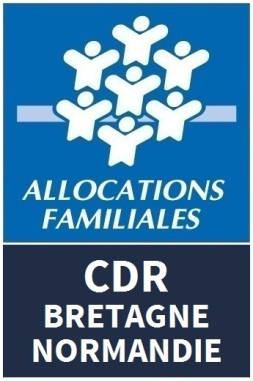 Registre PublicD’accessibilité 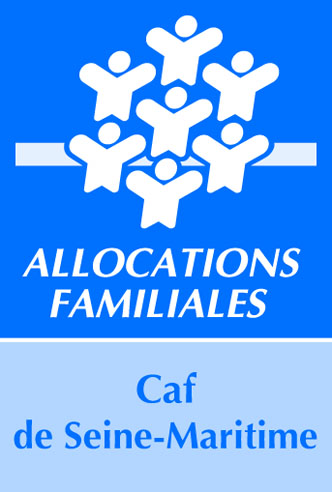 Site de BolbecDCONTEXTE REGLEMENTAIRERaison sociale : Caisse d’Allocations Familiales de Seine MaritimeAdresse : 4 Rue des ForgettesCode postal : 76017Ville : ROUEN CedexTéléphone : 0810 25 76 80Site web : www.caf76.frNom du représentant de la personne morale : Mr HamonicSiret : 534 092 499Activité : 8430C – Distribution sociale de revenusAdresse de l’Antenne :18 Ter Avenue du Maréchal Foch76210 BOLBECL’établissement fait-il partie de la 5ème catégorie : OUI Effectif de l’ERP: 30 personnesPersonnel : 14Public : 16L’ERP possède plusieurs niveaux (étages et/ou sous-sol) : NONUn document tenant lieux d’Agenda d’Accessibilité Programmée (Ad’AP) a été établi : OUI Si oui à quelle date : 24/10/2015Existe-il un registre de sécurité : OUI PRESTATIONS FOURNIS DANS L’ETABLISSEMENTPrésentation des prestations du site : Le site de Bolbec est un accueil allocataire disposant des services suivants :Un espace numérique en libre-serviceCinq bureaux d’accueil sur rendez vousUn espace d’attenteCes prestations sont localisées dans le bâtiment au rdc sur les plans situés en annexe 1.L’accueil du public sur ce site ce fait tous les jours suivant les horaires ci-dessous :Du Lundi au mercredi de 8h30 à 12h et de 13h à 16h30Jeudi-Vendredi 8h30 à 12h00Liste des prestations fournies dans cet établissement :Espace numérique  en libre-service:  Il s’agit de la mise à disposition de matériel informatique  pour effectuer ses démarche en ligne sur le site du caf.fr, éditer une attestation.Espace rendez-vous :  Les allocataires ayant un rendez-vous  sont reçus dans un bureau par un agent de la Caf pour : ouvrir des droits,échanger sur leur dossier, obtenir des renseignements,fournir des pièces complémentaires…. Un espace d’attente est dédié à cette zone.ATTESTATION D’ACCESSIBILITEDes travaux sont en cours dans le cadre des ad’Ap pour le rendre totalement accessible, ils sont du ressort du propriétaire. (Mairie)CALENDRIER DE LA MISE EN ACCESSIBILITEARRETES PREFECTORAUX ACCORDANT LA DEROGATION L’établissement ne dispose pas de dérogation pour l’accessibilité.DOCUMENT D’AIDE A L’ACCUEIL DES PERSONNES HANDICAPEESMODALITE DE MAINTENANCE DES EQUIPEMENTS D’ACCESSIBILITEContrat de maintenance du rideau métallique : Société AF maintenance.Contrat de maintenance des BAES : Vulcain-SmatisContrat de maintenance des extincteurs, désenfumage : EurofeuContrat de maintenance de la centrale incendie : Vinci FacilitiesContrat des vérifications périodiques (électricité, gaz, ascenseur, portes et portails, SSI, Exutoires) : DekraACTIONS DE FORMATIONSensibilisation du personnel à l’accueil des personnes aux situations de handicap lors de la formation des agents d’accueil. Programmation annuelle de cette sensibilisation.SOMMAIRE1.	CONTEXTE REGLEMENTAIRE	22.	PRESTATIONS FOURNIS DANS L’ETABLISSEMENT	33.	ATTESTATION D’ACCESSIBILITE	34.	CALENDRIER DE LA MISE EN ACCESSIBILITE	45.	ARRETES PREFECTORAUX ACCORDANT LA DEROGATION	46.	DOCUMENT D’AIDE A L’ACCUEIL DES PERSONNES HANDICAPEES	                                                                                         47.	MODALITE DE MAINTENANCE DES EQUIPEMENTS D’ACCESSIBILITE	48.	ACTIONS DE FORMATION	4Texte réglementaireDécret n° 2017-431 du 28 mars 2017 relatif au registre public d’accessibilité et modifiant diverses dispositions relatives à l’accessibilité aux personnes handicapées des établissements recevant du public et des installations ouvertes au public.